Jeremiah 31:15-17Revelation 21:1-7Matthew 2:13-18Psalm 124The CollectWe remember today, O God, the slaughter of the holy innocents of Bethlehem by King Herod. Receive, we pray, into the arms of your mercy all innocent victims; and by your great might frustrate the designs of evil tyrants and establish your rule of justice, love, and peace; through Jesus Christ our Lord, who lives and reigns with you, in the unity of the Holy Spirit, one God, for ever and ever. Amen.Old TestamentJeremiah 31:15-17Thus says the Lord:A voice is heard in Ramah,
lamentation and bitter weeping.Rachel is weeping for her children;
she refuses to be comforted for her children, 
because they are no more.Thus says the Lord:Keep your voice from weeping,
and your eyes from tears;for there is a reward for your work,says the Lord:
they shall come back from the land of the enemy;there is hope for your future,says the Lord: 
your children shall come back to their own country.The PsalmPsalm 124Nisi quia Dominus1 If the Lord had not been on our side, *
let Israel now say;2 If the Lord had not been on our side, *
when enemies rose up against us;3 Then would they have swallowed us up alive *
in their fierce anger toward us;4 Then would the waters have overwhelmed us *
and the torrent gone over us;5 Then would the raging waters *
have gone right over us.6 Blessed be the Lord! *
he has not given us over to be a prey for their teeth.7 We have escaped like a bird from the snare of the fowler; *
the snare is broken, and we have escaped.8 Our help is in the Name of the Lord, *
the maker of heaven and earth.The New TestamentRevelation 21:1-7Then I saw a new heaven and a new earth; for the first heaven and the first earth had passed away, and the sea was no more. And I saw the holy city, the new Jerusalem, coming down out of heaven from God, prepared as a bride adorned for her husband. And I heard a loud voice from the throne saying,“See, the home of God is among mortals. 
He will dwell with them as their God; 
they will be his peoples, 
and God himself will be with them; 
he will wipe every tear from their eyes. 
Death will be no more; 
mourning and crying and pain will be no more, 
for the first things have passed away.”And the one who was seated on the throne said, “See, I am making all things new.” Also he said, “Write this, for these words are trustworthy and true.” Then he said to me, “It is done! I am the Alpha and the Omega, the beginning and the end. To the thirsty I will give water as a gift from the spring of the water of life. Those who conquer will inherit these things, and I will be their God and they will be my children.The GospelMatthew 2:13-18When the wise men had departed, an angel of the Lord appeared to Joseph in a dream and said, "Get up, take the child and his mother, and flee to Egypt, and remain there until I tell you; for Herod is about to search for the child, to destroy him." Then Joseph got up, took the child and his mother by night, and went to Egypt, and remained there until the death of Herod. This was to fulfill what had been spoken by the Lord through the prophet, "Out of Egypt I have called my son."When Herod saw that he had been tricked by the wise men, he was infuriated, and he sent and killed all the children in and around Bethlehem who were two years old or under, according to the time that he had learned from the wise men. Then was fulfilled what had been spoken through the prophet Jeremiah:"A voice was heard in Ramah,
wailing and loud lamentation,Rachel weeping for her children;
she refused to be consoled, because they are no more."Optional parts of the readings are set off in square brackets.The Bible texts of the Old Testament, Epistle and Gospel lessons are from the New Revised Standard Version Bible, copyright 1989 by the Division of Christian Education of the National Council of the Churches of Christ in the USA, and used by permission.The Collects, Psalms and Canticles are from the Book of Common Prayer, 1979.From The Lectionary Page: http://lectionarypage.netThe Lessons Appointed for Use on 
the Feast of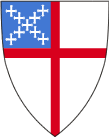 Holy InnocentsDecember 28